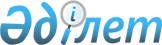 О признании утратившим силу некоторых решений Атырауского городского маслихатаРешение Атырауского городского маслихата Атырауской области от 15 января 2016 года № 332      В соответствии со статьей 2 Бюджетного кодекса Республики Казахстан от 4 декабря 2008 года и статьей 40 Закона Республики Казахстан от 24 марта 1998 года "О нормативных правовых актах", Атырауской городской маслихат РЕШИЛ:

      1. В связи с истечением срока признать утратившими силу некоторых решении Атырауского городского маслихата согласно приложению.

      2. Настоящее решение вводится в действие со дня подписания и подлежит официальному опубликованию.

 Список некоторых решении городского маслихата утративших силу      1. Решение Атырауского городского маслихата от 19 декабря 2014 года № 234 "О бюджете города на 2015-2017 годы" (зарегистрировано в реестре государственной регистрации нормативных правовых актов за № 3097, опубликовано 3 февраля 2014 года в газете "Прикаспийская коммуна" №12).

      2. Решение Атырауского городского маслихата от 27 марта 2015 года № 262 "О внесении изменеий и дополнений в решение городского маслихата от 19 декабря 2014 года № 234 "О бюджете города на 2015-2017 годы"" (зарегистрировано в реестре государственной регистрации нормативных правовых актов за № 3175, опубликовано 25 аперля 2015 года в газете "Прикаспийская коммуна" № 45).

      3. Решение Атырауского городского маслихата от 19 июня 2015 года № 278 "О внесении изменеий и дополнений в решение городского маслихата от 19 декабря 2014 года № 234 "О бюджете города на 2015-2017 годы"" (зарегистрировано в реестре государственной регистрации нормативных правовых актов за № 3252, опубликовано 25 июня 2015 года в газете "Прикаспийская коммуна" № 82).

      4. Решение Атырауского городского маслихата от 9 сентября 2015 года № 292 "О внесении изменений в решение городского маслихата от 19 декабря 2014 года № 234 "О бюджете города на 2015-2017 годы"" (зарегистрировано в реестре государственной регистрации нормативных правовых актов за № 3303, опубликовано 6 октября 2015 года в газете "Прикаспийская коммуна" № 112).

      5. Решение Атырауского городского маслихата от 19 ноября 2015 года № 305 "О внесении изменений в решение городского маслихата от 19 декабря 2014 года № 234 "О бюджете города на 2015-2017 годы"" (зарегистрировано в реестре государственной регистрации нормативных правовых актов за № 3377, опубликовано 6 января 2016 года в газете "Прикаспийская коммуна" № 1).

      6. Решение Атырауского городского маслихата от 18 декабря 2015 года № 3314 "О внесении изменений в решение городского маслихата от 19 декабря 2014 года № 234 "О бюджете города на 2015-2017 годы"" (зарегистрировано в реестре государственной регистрации нормативных правовых актов за № 3416, опубликовано 6 января 2016 года в газете "Прикаспийская коммуна" № 1).


					© 2012. РГП на ПХВ «Институт законодательства и правовой информации Республики Казахстан» Министерства юстиции Республики Казахстан
				
      Председатель ХХХХ сессии

А. Бопылдыков

      Временно исполняющий обязнности
секретаря городского маслихата

Б. Рыскалиев
Приложение к решению маслихата города Атырау от 15 января 2015 года 332